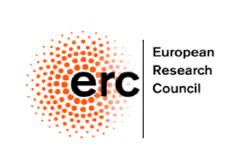 „Approaching 20% emission efficiency in the NIR-II region with radical chromophores”ARCHIMEDES - GAP-101097337TABELA ZGODNOŚCIOferowanego przedmiotu zamówienia z wymogami zamawiającego Dane Wykonawcy:oświadczam, co następuje:UWAGA: 	Do wykazu należy dołączyć specyfikację techniczną oferowanego przedmiotu zamówienia, z uwzględnieniem wymagań zawartych w rozdz. V. SWZ.Tytuł postępowania:Dostawa przystawek pomiarowych zawierających sferę całkującą oraz moduły do badań w bliskiej podczerwieniZnak sprawy: ZP-2401-12/23Zamawiający: Instytut Chemii Organicznej Polskiej Akademii NaukTryb udzielenia zamówienia:Tryb podstawowy bez negocjacji na podstawie art. 275 pkt. 1 ustawy z dnia 11 września 2019 r. Prawo zamówień publicznych (Dz. U. z 2019, poz. 2019 z późn. zm.)Nazwa Wykonawcy:…………………………………………….……………………….…Adres Wykonawcy:…………………………………………………………….……….…Osoba upoważniona do reprezentacji: Osoba upoważniona do reprezentacji: Imię i nazwisko…………………………………………………….……………….…stanowisko / podstawa do reprezentacji……………………………………………………………………..…Lp.Minimalne parametry wymagane przez ZamawiającegoParametry oferowane przez Wykonawcę(Zamawiający wymaga wpisania oferowanych parametrów również w przypadku zaoferowania parametru takiego samego jak w kolumnie „Parametry wymagane”)1.Zestaw przystawek pomiarowychProducent: 	                                                                        Typ:	                                                                       Model: 	                                                                       Przystawka do spektrofluorymetru zawierająca sferę całkującą spełniająca następujące wymogi:(nie gorsze niż minimalne parametry wymagane przez Zamawiającego):Przystawka do spektrofluorymetru zawierająca sferę całkującą spełniająca następujące wymogi:(nie gorsze niż minimalne parametry wymagane przez Zamawiającego):Przystawka do spektrofluorymetru zawierająca sferę całkującą spełniająca następujące wymogi:(nie gorsze niż minimalne parametry wymagane przez Zamawiającego):a)Średnica wewnętrzna sfery całkującej minimum 150 mmb)Sfera umożliwia pomiary wydajności kwantowej fotoluminescencji metodą absolutną oraz reflektancjic)Przystawka umożliwia pomiary próbek ciekłych w standardowych kuwetach oraz próbek stałych umieszczanych w specjalnych naczynkachd)Przystawka wyposażona w uchwyty próbek z możliwością wzbudzania bezpośredniego oraz pośredniegoe)Powłoka wewnętrzna sfery z materiału BenFlect umożliwiająca wydajne rozpraszanie światła o szerokim zakresie długości falf)Konstrukcja przystawki zapewnia łatwy montaż oraz wyjmowanie z przedziału próbek spektrofluorymetrug)Przystawka integruje ze spektrofluorymetrem na zasadzie otwartych wiązek optycznych bez udziału światłowodówh)Sfera musi być w pełni kompatybilna ze spektrofluorymetrem FS5 firmy Edinburgh Instruments, numer seryjny FS5-S-1619-0221-A6072-1, data produkcji luty 2021 i)Sfera musi umożliwiać pełną integrację z procedurą pomiarową dla oznaczania wydajności kwantowej będącą częścią oprogramowania Fluoraclej)Wraz ze sferą Dostawca dostarczy: co najmniej dwie kuwety do próbek ciekłych o długości optycznej 10 mm; co najmniej dwa naczynka do umieszczania próbek w postaci proszkówk)Podczas uruchomienia i integracji sfery Dostawca przeprowadzi kalibrację emisyjnego toru optycznego dla spektrofluorymetru ze sferą, używając źródeł odniesienia (lampy kalibracyjne – deuterowa i halogenowaZestaw modułów do badań w bliskiej podczerwieni spełniający następujące wymogi:(nie gorsze niż minimalne parametry wymagane przez Zamawiającego):Zestaw modułów do badań w bliskiej podczerwieni spełniający następujące wymogi:(nie gorsze niż minimalne parametry wymagane przez Zamawiającego):Zestaw modułów do badań w bliskiej podczerwieni spełniający następujące wymogi:(nie gorsze niż minimalne parametry wymagane przez Zamawiającego):a)Detektor InGaAs chłodzony termoelektrycznie oraz optymalizowany do pomiarów w zakresie co najmniej od 870 do 1650 nm; detektor musi być wyposażony w wzmacniacz fazo czuły z wiatrakiem oraz układ ogniskowaniab)Siatka dyfrakcyjna posiadająca 830 nacięć/mm i optymalizowana dla długości fali 1200 nmc)Dodatkowy filtr zakresowy dla NIRd)Lustro przeznaczone do automatycznego przełączania wiązki światła pomiędzy detektoramie)Opisany zestaw NIR musi być w pełni kompatybilny ze spektrofluorymetrem FS5 firmy Edinburgh Instruments, numer seryjny FS5-S-1619-0221-A6072-1, data produkcji luty 2021f)Zestaw NIR musi umożliwiać pełną integrację z procedurami pomiarowymi będącymi częścią oprogramowania Fluoracleg)Podczas uruchomienia i integracji zestawu NIR Dostawca przeprowadzi kalibrację emisyjnego toru optycznego dla spektrofluorymetru, używając źródeł odniesienia 2. Dodatkowe wymagania 2. Dodatkowe wymagania 2. Dodatkowe wymaganiaa)Wykonawca złoży oświadczenie, że jest autoryzowanym przedstawicielem producenta co oznacza, że posiada wsparcie techniczne od producenta 3.Dostawa:Dostawa:a)Do 105 dni od daty zawarcia umowy. b)Obejmuje dostawę do wskazanego pomieszczenia w siedzibie Zamawiającego, na koszt i ryzyko Wykonawcy, jego montaż i uruchomienie oraz przeszkolenie użytkowników w zakresie jego eksploatacji.4.Gwarancja:Gwarancja:a)Minimalny okres gwarancji: 12 miesiący, od daty podpisania protokołu odbioru.5.Serwis:Serwis:a)Czas reakcji serwisu w okresie gwarancyjnym maksymalnie 72 godzin od zgłoszenia.b)Maksymalny czas naprawy: 14 dni roboczych od momentu zgłoszenia.……………………..…………….………………………………..……….…………………………Miejscowość DataPodpis upoważnionego przedstawiciela Wykonawcy